Supplementary material for:Jones, B., Ryan, M., Cook, N.S. and Gutzwiller, F.S. (2023)Development of a Disease-Specific Health Utility Score for Chronic Obstructive Pulmonary Disease from a Discrete Choice Experiment Patient Preference Study.Submitted to International Journal of Technology Assessment in Health Care.Supplementary Table  S1: Example of a DCE choice set COPD indicates Chronic Obstructive Pulmonary Disease; DCE, Discrete Choice ExperimentSupplementary Table S2. Relative importance (%) of each attribute in each countrySupplementary Table S3: Comorbidities of patients in COPD self-perceived severity subgroupsSupplementary Table S4:  Mean EQ-5D-3L score and mean COPD health utility score within each comorbidity subgroupCOPD indicates Chronic Obstructive Pulmonary DiseaseSupplementary Table S5: Multinomial logistic regression (MNL) solutionSupplementary Figure S1: Relative importance of attributes based on RPL model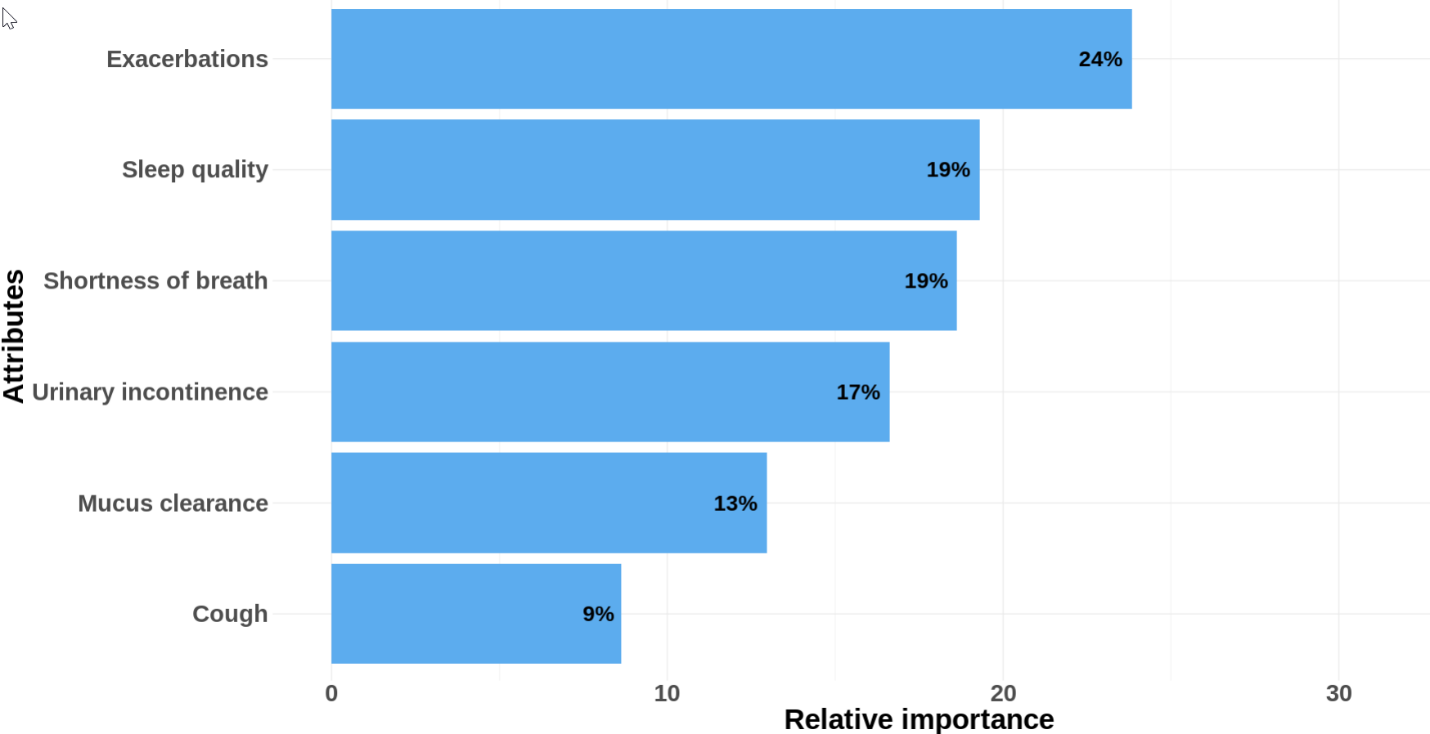 Supplementary Figure S2: Density plots for EQ-5D (3L) and COPD health utility scores for patient with negative EQ-5D (3L) scores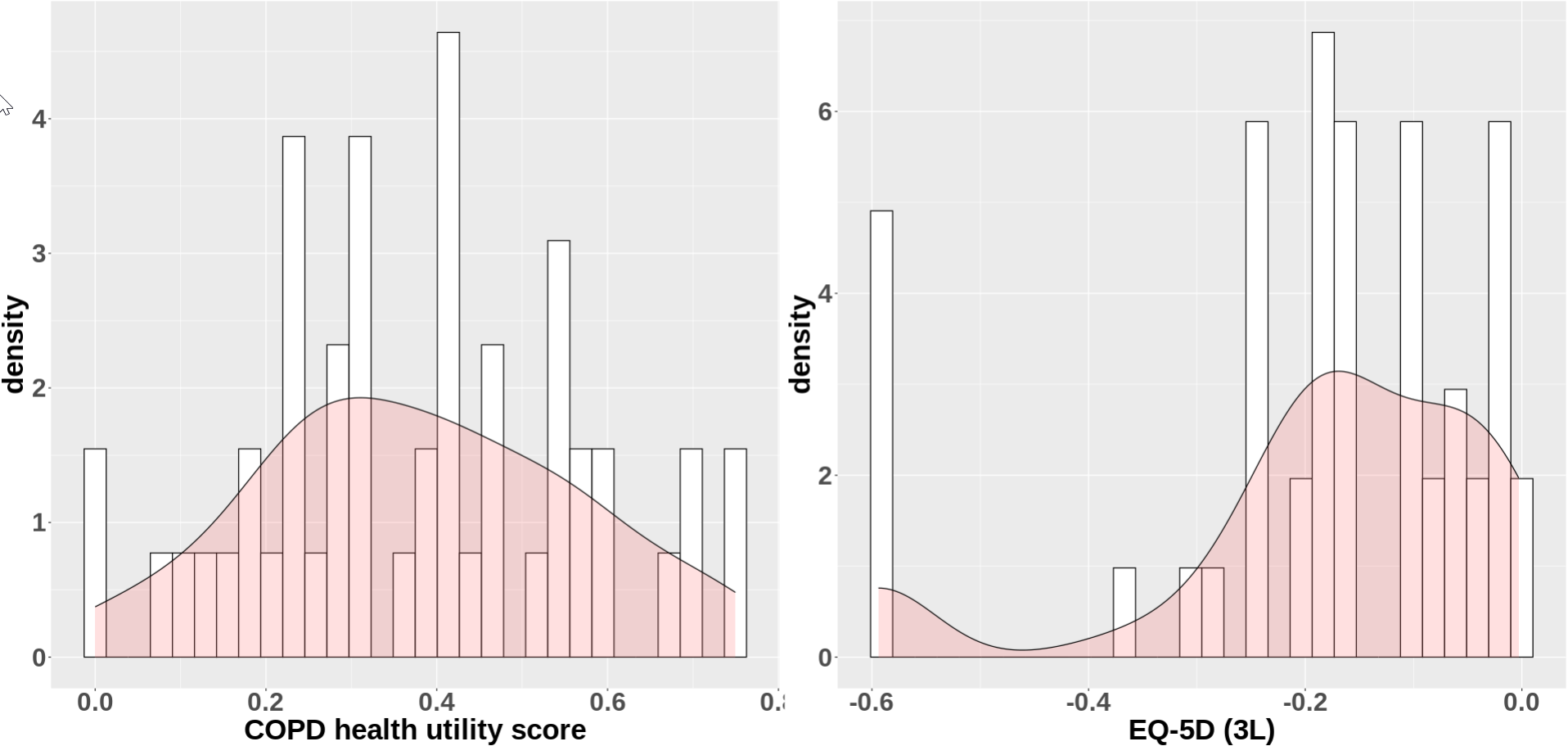 AttributePatient APatient BShortness of breath.On a typical day:You experience shortness of breath when washing (e.g., taking a shower) or dressingYou experience shortness of breath when sitting or lying downCough.On a typical day:Your cough does not interrupt/disturb any of your usual activitiesYour cough interrupts/disturbs most of your usual activitiesIncontinence.On a typical day:Your COPD symptoms are causing a few drops of urine leakageYour COPD symptoms are causing a few drops of urine leakageMucus.On a typical morning:It is not at all difficult to bring up mucusIt is a little difficult to bring up mucusSleep quality.When waking up on a typical morning:You feel restedYou do not feel rested at allExacerbations.During a typical year:You never experience any COPD flare-ups/ exacerbationsYou experience one or more COPD flare-ups/exacerbations that require a hospital stay or visitCountryCountryCountryCountryCountryAttributeAustraliaFranceJapanUKUSAShortness of breath20.4425.0715.8218.6916.42Cough12.3311.215.464.799.22Urinary incontinence14.8817.8017.5822.4013.68Mucus clearance13.4310.6911.3412.6912.71Sleep quality18.8416.3224.4214.0724.25Exacerbations20.0818.9125.3827.3723.71ConditionMildModerateSevereVery SevereAnemia (%)9575Mini-stroke (%)5443Congestive Heart Failure (%)106712Gastroesophageal reflux disease (%)29192322Malnutrition (%)4105Osteoporosis (%)14132019Peptic Ulcer (%)5110Vascular disease (%)8334Rheumatological disease (%)16141712Mean EQ-5D-3L score0.690.680.560.38Mean COPD utility score0.740.680.540.46Sample size11656329774ComorbidityPresentSample sizeMean EQ-5D-3LMean COPD utilityAnemiaYes660.420.55AnemiaNo9840.640.64MalnutritionYes150.100.46MalnutritionNo10350.630.63Congestive Heart FailureYes750.410.53Congestive Heart FailureNo9750.640.64Gastroesophageal reflux diseaseYes8230.560.59Gastroesophageal reflux diseaseNo2270.650.64Mini strokeYes450.440.59Mini strokeNo10050.640.63OsteoporosisYes1640.520.58OsteoporosisNo8860.650.64Peptic UlcerYes150.150.46Peptic UlcerNo10350.630.63Vascular diseaseYes410.330.53Vascular diseaseNo10090.640.63Rheumatological disease Yes1570.490.58Rheumatological disease No8930.650.64AttributeLevel and level definition MNL EstimateStd Error95% confidence intervalCOPD utility  weightShortness of breath1.  Shortness of breath experienced during strenuous activity (e.g., walking uphill / upstairs).0.5100.035(0.442, 0.578)0.192Shortness of breath  2. Shortness of breath experienced during light activity  (e.g., a short walk on level ground). 0.432      0.035(0.363, 0.500)0.163Shortness of breath3.   Shortness of breath experience when washing (e.g., taking a shower) or dressing.0.2550.035(0.187, 0.323)0.096Shortness of breath4*. Shortness of breath experienced at rest (e.g., when sitting or lying down).     0--0Cough1.  Cough does not interrupt/disturb any of your usual activities.0.2160.028(0.161, 0.272)0.082Cough2.  Cough interrupts/disturbs some usual activities.0.1190.028(0.063, 0.174)0.045Cough3*.  Cough interrupts/disturbs most usual activities.     0                         --0Incontinence1.  COPD symptoms do not cause any urine leakage.0.4240.029(0.368, 0.480)0.160Incontinence2.  COPD symptoms are causing a few drops of urine leakage.0.3280.028(0.272, 0.383)0.123Incontinence3*.  COPD symptoms are causing urine leakage which makes underwear wet.     0                    --0Mucusclearance1.   It is not at all difficult to bring up mucus.0.3540.028 (0.298, 0.410)0.133Mucusclearance2.   It is a little difficult to bring up mucus.0.2620.028 (0.206, 0.318)0.099Mucusclearance3*. It is very difficult to bring up mucus.     0                        --0Sleep disturbance1.   On waking feel rested.0.5320.028 (0.477, 0.588)0.201Sleep disturbance2.   On waking feel somewhat rested.0.3890.028 (0.333 0.444)0.146Sleep disturbance3*. On waking do not feel rested at all.     0--0Exacerbations1.   Never experience any COPD flare-ups/exacerbations.0.6170.029 (0.560, 0.673)0.232Exacerbations2.   Experience one or more COPD flare-ups/exacerbations that require antibiotics/steroids.0.4350.028 (0.379, 0.490)0.164Exacerbations3*. Experience one or more COPD flare-ups/exacerbations that require a hospital stay or visit.     0        0-0